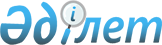 2011 жылғы 18 наурыздағы № 332 "2011 жылдың сәуір-маусымында және қазан-желтоқсанында кезекті мерзімді әскери қызметке шақыруды өткізу туралы" қаулысына өзгеріс енгізу туралы
					
			Күшін жойған
			
			
		
					Шығыс Қазақстан облысы Шемонаиха ауданы әкімдігінің 2011 жылғы 07 қыркүйектегі N 99 қаулысы. Шығыс Қазақстан облысы Әділет департаментінің Шемонаиха аудандық әділет басқармасында 2011 жылғы 23 қыркүйекте N 5-19-154 тіркелді. Қаулысының қабылдау мерзімінің өтуіне байланысты қолдану тоқтатылды (Шемонаиха ауданы әкімі аппаратының 2011 жылғы 29 желтоқсандағы N 2/2893 хаты)      Ескерту. Қаулысының қабылдау мерзімінің өтуіне байланысты қолдану тоқтатылды (Шемонаиха ауданы әкімі аппаратының 2011.12.29 N 2/2893 хаты).

      Қазақстан Республикасының «Әскери міндеттілік және әскери қызмет туралы» Заңының 20-бабына, Қазақстан Республикасының «Қазақстан Республикасындағы жергілікті мемлекеттік басқару және өзін-өзі басқару туралы» Заңының 31-бабының 2-тармағына сәйкес, Шемонаиха ауданының әкімдігі ҚАУЛЫ ҚАБЫЛДАЙДЫ:



      1. «2011 жылдың сәуір-маусымында және қазан-желтоқсанында кезекті мерзімді әскери қызметке шақыруды өткізу туралы» Шемонаиха ауданы әкімдігінің 2011 жылғы 18 наурыздағы № 332 қаулысына (нормативтік құқықтық актілердің мемлекеттік тізілімінде 2011 жылғы 30 наурызда № 5-19-145 тіркелген, «ЛЗ-Сегодня» газетінің 2011 жылғы 07 сәуірдегі № 14 жарияланған) мынадай өзгеріс енгізілсін:



      осы қаулының қосымшасына сәйкес, көрсетілген қаулының 2-қосымшасы жаңа редакцияда жазылсын.

      2. Осы қаулының орындалуын бақылау Шемонаиха ауданы әкімінің орынбасары Т.Д. Колтуноваға жүктелсін.



      3. Осы қаулы алғашқы ресми жарияланғаннан кейін күнтізбелік он күн өткен соң қолданысқа енгізіледі.      Шемонаиха ауданының әкiмi                  А. Тоқтаров      Келiсiлдi:      Шемонаиха ауданы қорғаныс

      iстерi жөнiндегi бөлiмі

      бастығының уақытша

      міндетін атқарушы                          Р. Абдрахманов

 

      07.09.2011 ж.      Шемонаиха АІІБ бастығы                     Р. Рамазанов

 

      07.09.2011 ж.      «Шемонаиха ауданының

      медициналық бірлестігінің»

      КМҚК директоры                             Т. Абайделдінов

 

      07.09.2011 ж.

Шемонаиха ауданы әкімдігінің

2011 жылғы 07 қыркүйектегі

№ 99 қаулысына

қосымша Аудандық шақыру комиссиясының жұмыс

КЕСТЕСІкестенің жалғасы:      Шемонаиха ауданы қорғаныс

      iстерi жөнiндегi бөлiмі

      бастығының уақытша

      міндетін атқарушы                          Р. Абдрахманов
					© 2012. Қазақстан Республикасы Әділет министрлігінің «Қазақстан Республикасының Заңнама және құқықтық ақпарат институты» ШЖҚ РМК
				№ р/сАуылдық округ атауларыбарлығықазанқазанқазанқазанқазанқазанқазанқазанқазанқазанқазанқазанқазанқазанқазанқазан№ р/сАуылдық округ атауларыбарлығы3456710111213141718192021241Вавилон545042Выдриха34343Волчанка5412424Каменевский568485Усть-Таловка1102505086Октябрьский30307Разинский3112198Верх-Убинский4731169Зевакино68343410Первомайский1551650503911Шемонаиха қ.33711505050сотталғандар44Барлығы102050505050505050505050505050505050№ р/сАуылдық округ атауларыбарлығықазанқазанқазанқазанқазанқарашақарашақарашақарашақарашақарашақарашажелтоқсанжелтоқсанжелтоқсанжелтоқсан№ р/сАуылдық округ атауларыбарлығы252627283112349233071421281Вавилон54КК2Выдриха34ЕУ3Волчанка54ЛӘ4Каменевский56МЛ5Усть-Таловка110ЕА6Октябрьский30УН7Разинский31Д

Ы8Верх-Убинский47Р9Зевакино68У10Первомайский15511Шемонаиха қ.33750505026сотталғандар442420Барлығы10205050505020